Конспект ОД: «Ярославль - первый из русских городов на Волге»
Цель: ознакомление детей старшего дошкольного возраста с историей родного города Ярославля. Ход беседы:-У каждого народа есть своя Родина. Есть она и у нас. Как называется наша Родина, наша страна?( Россия.)-Правильно. Россия – огромная страна, в ней много городов и сёл. (Обратить внимание на карту)     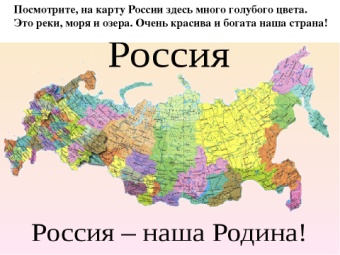 Чтобы попасть из одного её конца в другой, например, из Москвы в город Владивостокк, нужно 6 дней ехать по железной дороге. Для каждого из нас Россия – самая великая, самая могучая, самая лучшая, хотя порой и приходится нам нелегко. Много песен и стихов сложили люди о матери – Родине.-Россия – это наша Родина.На широком простореПредрассветной поройВстали алые зориНад родимой страной.С каждым годом всё крашеДорогие края.Лучше Родины нашейНет на свете, друзья!-Наш город – это частица нашей необъятной Родины. Для нас, наш город – это наша малая Родина. -Знаете ли вы, как называется ваш родной город?
- Кто является основателем города Ярославля?
-В каком году основан город?
- На берегах, какой реки расположение города Ярославля?
-Сегодня я хочу вас познакомить с нашей «Малой родиной», с городом, в котором мы живем и которым должны гордиться, потому что Ярославль один из первых русских городов на берегу реки Волги с богатой историей и своими достопримечательностями.
-Рассказ с показом иллюстраций:
Один из самых старейших русских городов Ярославль, находится в Центральном округе России и раскинулся на обоих берегах Волги. Датой его основания принято считать 1010 год, а день города отмечается в последнюю субботу мая. В историческом центре города находится большое количество архитектурных памятников, и он по праву, является объектом Всемирного наследия ЮНЕСКО. Через Ярославль проходит маршрут знаменитого «Золотого кольца России». В городе родились многие известные люди, ставшие гордостью своей Родины. Помимо культурных ценностей, в Ярославле много машиностроительных предприятий, делающими его крупным промышленным центром.
Более 1000 лет назад, в 1010 году, ростовский князь Ярослав Мудрый, стремясь обезопасить подступы к одному из крупнейший городов Северо-Восточной Руси - Ростову Великому, основал здесь город - крепость и назвал его «во свое имя». Раньше на этом месте находилось поселение язычников, называемое « Медвежий угол». Его жители, потомки угро-финских племен, смешавшимся с пришлым славянским населением, занимались земледелием, охотой и рыболовством.
Согласно преданию, князь Ярослав покорил местных жителей, убив священного зверя - медведицу. Об этих полулегендарных событиях напоминает известный с XVII века герб города: «В серебряном щите медведь, стоячи, держит в левой лапе золотую секиру».
Географическое положение нового города было весьма выгодным в военном отношении. Крутые высокие берега Волги и Которосли, глубокий Медвидицкий овраг, по которому протекал ручей, образовывали естественно защищенный мыс. В XI-XII веках Ярославль оставался сторожевым пунктом на беспокойной окраине Ростово-Суздальского княжества, волжским форпостом своего «старшего брата» Ростова Великого. Крупнейшим центром культуры и искусства оставался Спасский монастырь.
История города Ярославля неразрывно связана с историей Российского государства. Бурное развитие Ярославля в 1238 году было прервано татаро-монгольским нашествием. Ярославль был полностью разрушен и сожжен. В минуты бедствий страны Ярославль не раз принимал участие в борьбе за свободу русского народа. Посвящена повесть «Тугова гора» В.Ф.Москвина одному из первых выступлений против монголо-татарского ига – восстанию в 1257 г.: «И уже неслась молва: в Ярославле дерзнули подняться на смертный бой с татарами…. Не Ярославль защищать шли – не могли терпеть глумления, обид смертных, шли считаться с ненавистным врагом». Однако ярославцы не покорились - в 1380 году ярославские дружины с особым ожесточением громили захватчиков на Куликовом поле.
Следующая славная страница в истории Ярославля относится к 1612 году - во время польско-шведской интервенции в Ярославле, ставшем временной столицей Руси, был создан общероссийский правительственный орган - «Совет всея земли». А от стен Спасо-Преображенского монастыря народное ополчение под предводительством Минина и Пожарского начало победоносный поход против польских интервентов.
Свою известность как развитый культурный центр Ярославль приобрел в начале XIII века. К тому времени он стал "стольным городом", переживавшим первый свой расцвет. В городе начинают строиться каменные сооружения, в частности Спасо-Преображенский монастырь, и открывается первое на Руси духовное училище. К этому же времени относится создание местными талантами таких шедевров древнерусской живописи, как «Богоматерь Оранта - Великая Панагия» и «Спас».
В XVII веке Ярославль становится вторым по величине после Москвы российским городом, и этот век стал в истории развития города поистине "золотым". Ярославскими архитекторами и живописцами были созданы такие шедевры русского зодчества, как церкви, Рождества Христова, Ильи Пророка, Иоанна Предтечи, Иоанна Златоуста. Впоследствии эти храмы с их уникальными фресками стали знамениты во всем мире. К этому же периоду относится открытие в Ярославле первого в России общедоступного национального театра, основателем которого стал известный драматург Федор Волков. К 18 веку город Ярославль становится крупным торговым центром, так как расположен на многочисленных магистралях, которые связывают город с другими регионами. Расцветают каменное зодчество, ремесла, мануфактурная промышленность, возникает сеть образовательных учреждений и школ различных искусств.
Гражданская и Великая Отечественная война не прошли мимо Ярославля. Среди выдающихся героев можно выделить, например, маршалов Ф.И.Толбухина и В.К.Блюхера, генералов П.И.Батова, Ф.М.Харитонова.
Не менее насыщен знаменитыми событиями в истории Ярославля и век XX. Это и первый в стране отечественный грузовик и первый троллейбус, первые отечественные дизель-мотор и вибратор, а также первый в мире синтетический каучук. И на пороге своего 1000-летия Ярославль, готовясь отметить свой славный юбилей, стремится к новым историческим свершениям XXI века.
За время своего существования Ярославль внёс большой вклад и сыграл важную роль в истории государства. Благодаря своей древности, Ярославль может похвастаться большим культурным и архитектурным наследием.
В 2020 году Ярославлю исполнится 1010 лет. К юбилею города жители готовятся основательно, не смотря на кризис. Надеемся, что вам понравиться город и вам ничто не помешает насладиться его музеями, храмами и памятниками архитектуры.Вопросы детям:
1. Что вы узнали из сегодняшнего занятия?
2. Давайте подумаем почему мы должны гордиться своим городом?
Сейчас, я предлагаю вам выбрать себе раскраску с понравившейся достопримечательностью города Ярославля, раскрасить ее и оставить на память.
Спасибо за внимание 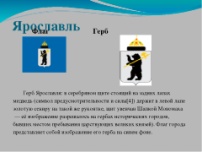 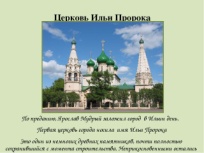 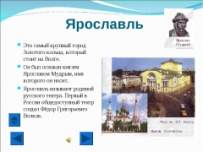 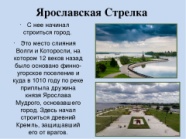 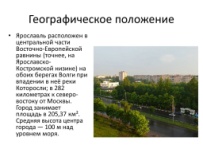 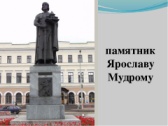 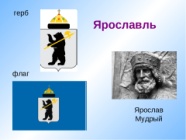 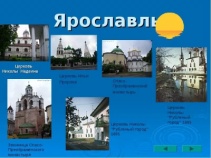 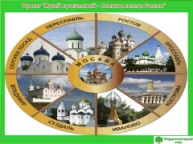 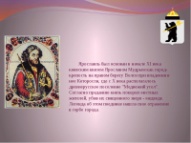 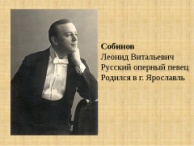 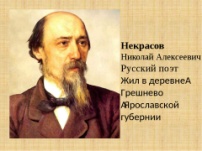 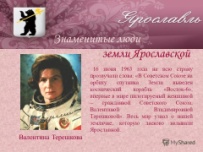 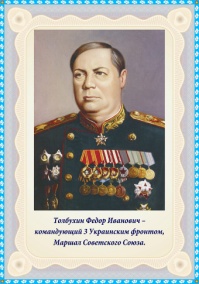 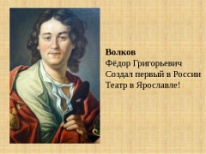 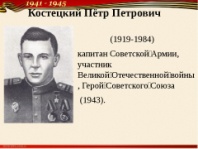 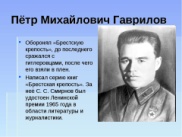 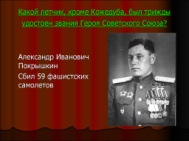 